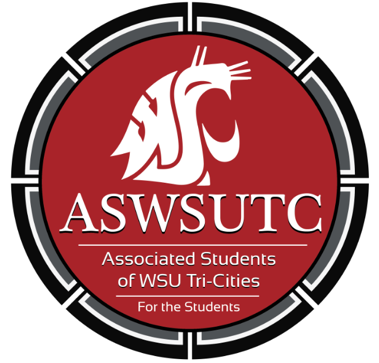 Associated Students ofWashington State University Tri-CitiesFinance Committee MeetingOctober 3| 9:00 pmStudent Union Building 120NIntroductionsAdditions, Deletions, and/or Clarifications to the AgendaReading and Approval of Minutes9/26/18Unfinished BusinessNew BusinessWorld Research ClubCoug Wine SocietyCoding CougsRobotics ClubOpen ForumAnnouncementsAdjournment